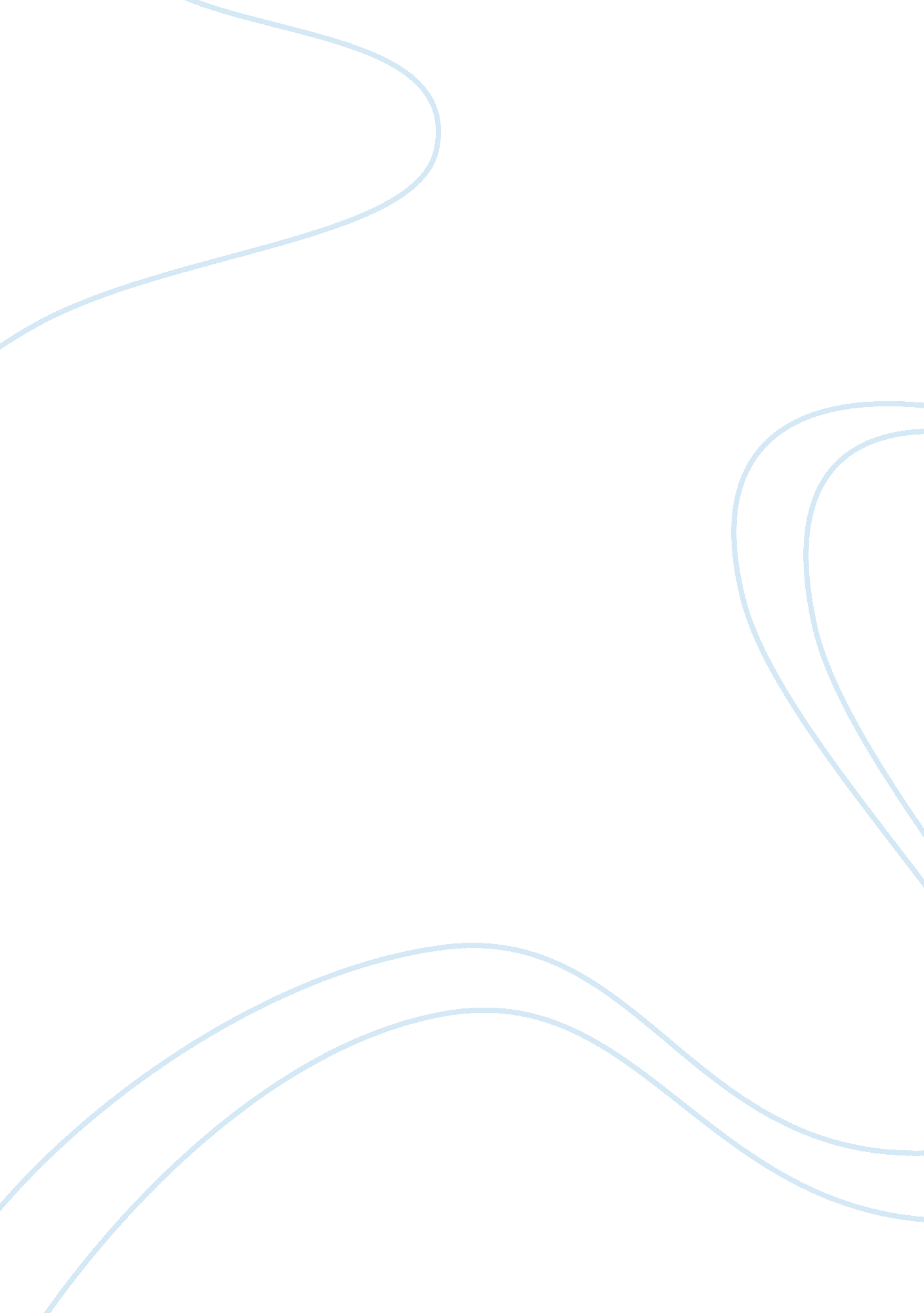 The effectiveness of corporate social responsibility at tesco management essay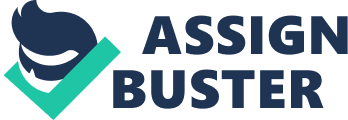 This chapter is the last part of this report where all data analysis and ends is itemized, will be drawn. Also this chapter will discuss around the implications, a leading perspective and also the suggestions for the future CSR concerns itself with the drives, that has the activities of an organization on the social, environment and economic,, the environment is, in which it serves. Each organization delivers usually some results that it wishes accompanied through others that it does not make. But in the carrying out of its activities to understand Tesco need and to use the prescribed and legal frame, and practice instructions that apply to it. In general, in the breaking open on any special trip, would expect you to have at least an idea of both your direction and final destination. The trip after sustainability may be hindered the fact that there is no single clear way to receive the expected result. Over to find, your way through this unknown behaviour of the employee and the surrounding factors, that could be this effect on the answer of CSR of the firm First of all, Goals and methodise will be discussed first by all, end of research factors. After that the result that found will be summarized, with the secondary resources, strikes that followed become with a limitation by this research, and also some future consequences before, that secured especially with this research subject. In the last part, end with that will be concluded some head contributions In this research, different data that gather strategies were undertaken. Different social model and concepts were used to value the perceptions of the questioned around the businesses social responsibility of the Tesco. Also this research subject permitted researcher to identify the factors that the people persuade to react on the other hand, or in favour of CSR. The topic was, “ Critically evaluate the effectiveness of corporate social Responsibility of the business? (A case study of Tesco at Croydon)” Summary of the finding & Analysis The relation between the firm CSR and the buying behaviour of the customer can be influenced by different barriers. The research shows that 67. 4% of questioned said, that social responsibility of any firm causes on its customers, who buy behaviour. Responsibility social business is the way, by which the firm receives the attention and, to buy persuaded the customers, the product, or the service. After the firm that is capable to make well CSR then it, will give more chances of the maximal share of the market to reach. During it is acknowledged generally in academic literature that CSR can have a positive effect on the entire likeness and the call of a firm, the influence on the tangible consumer used potential, is that the blow of the CSR on purchase behaviour as a transactional result, remnants unclearly. In spite of the fact that consumers claim to take an interest in CSR editions, and the responsible behaviour of firms which decisions buy, appears to be influenced through other criteria, like for example of perception the justice after customers and management. (Bueble, 2009) Similarly there is strong relation between Tesco CSR and its employees. As the research images 75. 1% employee shows, are more probable to show its achievement if the firm appearance after it. When some doubted prepared, that most firms knows that market, that is moved to the new epoch, and it some additional miles must go The employees carry many hats if a question of the CSR is. Employees can be cause for the choices of firms of CSR initiatives, is concerned a means for firms with CSR, and/or beneficiary of the CSR. Employees are a cause for CSR appointment because is, can improve a socially responsible firm employee moral, that can increase the row after productivity and profitableness. An employer of the choice to be is important to maintenance, recruitment, and position employee. Easy recruit employee who remain longer can be CSR call, diminishing the costs and the interruption of the recruitment and retraining, and better and more productive encouraged. (Mullerat, 2009) A basic element of the recommendations of companies includes the roll employees, who are proposed. Almost 95% of questioned was agreed that roll of employees in Tesco of social responsibility is very important (& important). Obligations social and ethical as CSR and the work embraced within business code of behaviour has reference directly to the daily life by workers, it is only natural to include this, to sketch, to carry out give with participant in the procedure on, and to administer CSR systems. Further as much of the subject area with CSR businesses directly with the rights and the responsibilities of the worker connected has In accordance with this research the importance, of the direction strategies through objection of the feedback of the customer is to be sketched almost 90. 9% is very important (& important), considered only 9. 1% questioned that it is not important to it, to make a direction strategy not to consider the customer feedback Who the customer is, and next explaining the uncertainty around sensible customer conditions; the main problem that you confront, is, to make customer contentment measureable; so that employees will not feel, that they will receive the same repayment, whether the customer is not happy or. If you feel, that your business returns, or occupation security is dependent on customer contentment. These are have kernel and key business procedure required to produce and to deliver the products and services of the organization, deliver value to customers and improve market and financial state The word burdens/complaints itself small miracle that no one likes to receive complaints, Nevertheless this is the method through which customers are, to tell the organization how you run our businesses, and organizations. Furthermore in section 3 that section of the employees acted ‘ satisfaction and its development within the firm. Almost the entire feedbacks of questioned were for Tesco CSR and it more than 60% in ratio, that shows, like well Tesco ‘ CSR execution. Your entire employees are happier to work with Tesco of negligent of few of them Significance of Research Problem Both first described chapter (introduction & literature review) the different aspects of the research subject. This subject received much attention during investigation because some scholars studied manners on the CSR however on differently. The result of this result has secures the criteria, that are selected been for the targeted respondents, is to be minimized suitably or not in concepts of ethical editions therewith the effect of the negativity The entrances which firms develop answers to commands to represent ethical and socially acceptable principles are codified not well at gift. Certainly there is wide recognition that firms stand in opposition to choices in its reaction fortune to social responsibility. An interested organization may address social pressures through moving to a less demanding environment – considers the growing stress through tobacco firms on the comparatively irregular developing countries where tobacco consumption remains socially acceptable. The simple ordinance of the reaction fortune simplifies to very the complexity of the situations, which firms stand in opposition. The edition is how a firm answers, and, what its answers to it’s with participants represent The force of CSR initiatives on customer value perceptions is probable to be moderated through the employee of a firm and manager perceptions of the initiatives and the relevance and the importance of them. On the face of things, firms can often positively and supporting employee/manager perceptions of the CSR expect, who will raise the effects to customer value. Nevertheless questions may be raised yet around the degree, to which CSR initiatives interactions between firm personnel and customers in ways form, with which on customer value hit Marketing question strategic the essential is how CSR hits in on the customer value suggestion. While generally needed and loosely defines, describes is the value suggestion the unique offer that is made to the customer, with all its hard and soft dimensions, and at the middle, of how a firm aims to differ of competitors in its target market segments This research thesis check strikes that editions before, that have references to business social responsibility initiatives, and to the ethical standards has through firms in its businesses is increasingly important to the debate around different strategy and positioning relative to competitors proved. There are several reasons why this is the case: CSR strategy and productivity represent a new type of the business resource that implications have a persistent and durable competitive position for constructing. Corporate social responsibility increasingly business should not be looked at so purely altruistically, but as an element the competitive advantage and a critical dimension by new business models. In the addressing of these editions, specific performing attention should concentrate on the blow of the CSR on competitive positioning, brings on the market choices and section aiming up, and the delivery of the superior customer value off. Summary of Research Methodology Qualitative method was used for this research report and has data by different resources, the methodises was gathered was been based on positive examples and was made been based also measurement through on number of doubted. The main goal was, to gather the data of the employees and the customer of the surrounding. Limitation of the study There was number of considered limitations, in the field of the effective Tesco ‘ CSR execution. It was a very expanded and critical research subject that needs thoroughly research. The limitations of this research became on the random sample circumference, that sample zone and the survey is based. The random sample circumference for this research was very small and it became only a business of the Tesco restricted. In addition, limitation of the time was another hurdle during research; because it is difficult to catch the entire members of the personnel of the Tesco, and its customer at the same time or another time so that the analysis that is made only on the basis by answer. B) Recommendations Credibility: Increasingly consumer and investor require the firms that they invest in to have a good call. If, at a point down the line proves a firm, a crook in many a regard to be, becomes consumer, the value of the firm fall will escape and will retract investor fund. Misuse: Overseas are always more involved, that customers in overseas the goods that buy it, were produced in harmonious environments where abuse, child labour work, environment damage that does not exist a so on Furnish chain uprightness: The suppliers of both in overseas business and interior firms that increasingly furnish in overseas, are tested regarding its social responsibility. To date mainly the frontline suppliers, are goes on will be been under the microscope however as a time the suppliers of suppliers correctly down the provision chain also the subject of the investigation Corruption: Foil of the business and especially Anti corruption are a main part of business responsibility. Corruption within firm leads to higher costs, more ineffectiveness and poor products and services. Foreign investment: Investors will invest if they can be guaranteed by good potential proceeds and stability. The stability of firms in which they invest is increased through foil, last of corruption and in general good CSR Employee motivation is increased with positive CSR principles. The brightest adept workers showed its advantage for works more with socially responsible firms than with others The one code on wide basis carries out, that employee addresses, social and ethical editions in detached provision chains are a complicated. It seems diffuse eat lead become probably, that competitive business pressures probably to a reduction in that the manufacture height of the provision chain. Or place simply, the challenge to furnish of the correct product at the correct price and, becomes probable support within a short time frame a reduction in the barriers. This may submit a useful opportunity for code execution programs to profit from when already appears to take place in some of the sectors Without regard to the changes in supplier numbers that may take place in some industries, how for example costs in the retail trade sector served on one on business model is based on a large provision basis. In such a case, research results strike before that the roll of the dialogue, especially with workers, is critical. Furthermore may be address such dialogue one the clashed editions concerning code of behaviour execution namely potential to relieve traditional forms of worker organizations The circumference, to which distinction, annoyance are addressed, that torment situations and same opportunities as well as the organizations of workers and rights, plus the amazing and damaging reputationally editions such as for example pawned employees or excessive man-hour must be examined in larger depth. This may be simpler to carry out with more limited numbers of suppliers. Firms can use the strategy called disk of life, which means placed originality into its businesses, instead of ragging them. The Benchmarking firms against one another are an established way to drive of achievement. Tesco should consider using of a report frame such as for example global reporting initiative, that represents principles and indicator that can use organizations, to measure and it’s economic to report environment and social achievement. Taking on employees on sustainability editions could have gigantic blows, that raise consciousness of sustainability editions with its personnel, to support not only on the store ground, consumer, to make persistent choices, but behind the scenes in purchase activities Tesco should suppose its ethical and moral responsibility in deeply. The power responsibility explains in the reason that if an economically powerful organization does not undertake willingly its correspondence social and ethical responsibility, will lose it power. This power can serve also as a positive power if very ethical companies that are influential also greatly and uses, group compulsion over other firms Importantly is the concept of an ethical company, because it furnishes a general reference point or copy, of which deviations can be treated. It permits also questions if these deviations are on the basis of the problems of a company, the problems of businesses in that company. Because the customers of large companies may wish also an ethically standpoint of its retailer, even if this means, that the customers prices higher at that until paying. Tesco can influence the corporation to big due to his size and to the ladder of operations and it does if while encouraging its employees and its customers to become socially more responsible as Tesco done. A large degree of leaders believes that there future segment becomes a CSR consumer in, although it a small however possibly powerful market segment. High income with growing influence consciousness and information of these editions will be these members of a citizen defence consumer through it growing the ethical consumable market. Most predicting show involves on growing numbers of employees around the social values of its employer. Expectations are that the best and the brightest. More in general it is expected that employees increasingly will demand, that its work and the organizations that it work for is aligned with its personal values. Certifying of the product offer is safe and certain factors are more important than others. Tesco should have must should act severe and resistant procedures to reach this, and quickly on the rare occasions if a problem emerges. Tesco must quiet matters of the customers, which employee and the business partners secure, the counterparts with the expectations of its customer are should. The personal information of customers never is to firms unlike Tesco group released The CSR editions are expected, that to remain same, although the execution rod is increased continually. The environment, poverty and the social exclusion and foil, is expected it to be the prevailing future businesses responsibility editions social. Further Research Opportunity This research was aimed set to carry out, to received the insight of the Tesco ‘ CSR principles and its executions at specific business on which basis it priorities the Tesco strategies and considered the factors, that are more valuably for the customers, people who do not live surrounding and finally, the employees are. For this dissertation random sample circumference of 40 of the employees and the customers were adjusted to lead the research. However this dissertation would be beneficial through taking of a large sample to receive the suitable insight of the consumer, which presumably is external, would laugh over out that significance of the actual perception. This research aimed shows on only a branch of the Tesco in Croydon however it on to further possibility to lead a research on a larger scale, and it as a place as very to cover to received generalized that, and to appropriate itself profit. 